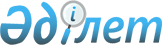 О признании утратившим силу постановления акимата Атбасарского районаПостановление акимата Атбасарского района Акмолинской области от 12 апреля 2016 года № а-4/106      В соответствии с Законом Республики Казахстан от 23 января 2001 года "О местном государственном управлении и самоуправлении в Республике Казахстан", в целях приведения подзаконных нормативных правовых актов в соответствие с действующим законодательством акимат Атбасарского района ПОСТАНОВЛЯЕТ:

      1. Признать утратившим силу постановления акимата Атбасарского района согласно приложению.

      2. Настоящее постановление вводится в действие со дня подписания.

 Перечень постановлений акимата Атбасарского района признанных утратившим силу      1. Постановление акимата Атбасарского района от 18 августа 2010 года № а-8/216 "Об установлении квоты рабочих мест для лиц, освободившихся из мест лишения свободы и для несовершеннолетних выпускников интернатных организаций в Атбасарском районе на 2010 год", зарегистрированное в Реестре государственной регистрации нормативных правовых актов № 1-5-145, опубликовано от 8 октября 2010 года в районной газете "Атбасар", от 8 октября 2010 года в районной газете "Простор";

      2. Постановление акимата Атбасарского района от 29 декабря 2010 года № а-13/352 "О внесении изменений в постановление акимата Атбасарского района от 18 августа 2010 года № а-8/216 "Об установлении квоты рабочих мест для лиц, освободившихся из мест лишения свободы и для несовершеннолетних выпускников интернатных организаций в Атбасарском районе на 2010 год", зарегистрированное в Реестре государственной регистрации нормативных правовых актов № 1-5-157, опубликовано от 4 февраля 2011 года в районной газете "Атбасар", от 4 февраля 2011 года в районной газете "Простор";

      3. Постановление акимата Атбасарского района от 27 августа 2012 года № а-9/515 "О внесении изменений в постановление акимата Атбасарского района от 18 августа 2010 года № а-8/216 "Об установлении квоты рабочих мест для лиц, освободившихся из мест лишения свободы и для несовершеннолетних выпускников интернатных организаций в Атбасарском районе", зарегистрированное в Реестре государственной регистрации нормативных правовых актов № 3444, опубликовано от 5 октября 2012 года в районной газете "Атбасар", от 5 октября 2012 года в районной газете "Простор";

      4. Постановление акимата Атбасарского района от 17 ноября 2015 года № а-11/378 "Об установлении дополнительного перечня лиц, относящихся к целевым группам населения на 2016 год в Атбасарском районе", зарегистрированное в Реестре государственной регистрации нормативных правовых актов № 5109, опубликовано от 18 декабря 2015 года в районной газете "Атбасар", от 18 декабря 2015 года в районной газете "Простор";

      5. Постановление акимата Атбасарского района от 15 января 2016 года № а-1/9 "О внесении изменения в постановление акимата Атбасарского района от 17 ноября 2015 года № а-11/378 "Об установлении дополнительного перечня лиц, относящихся к целевым группам населения на 2016 год в Атбасарском районе", зарегистрированное в Реестре государственной регистрации нормативных правовых актов № 5239, опубликовано от 12 февраля 2016 года в районной газете "Атбасар", от 12 февраля 2016 года в районной газете "Простор";

      6. Постановление акимата Атбасарского района от 16 ноября 2015 года № а-11/377 "Об определении спроса и предложения на общественные работы, утверждении перечня организаций, видов, объемов, конкретных условий общественных работ, размеров оплаты труда участников и источников их финансирования по Атбасарскому району на 2016 год", зарегистрированное в Реестре государственной регистрации нормативных правовых актов № 5110, опубликовано от 25 декабря 2015 года в районной газете "Атбасар", от 25 декабря 2015 года в районной газете "Простор".


					© 2012. РГП на ПХВ «Институт законодательства и правовой информации Республики Казахстан» Министерства юстиции Республики Казахстан
				
      Аким района

А.Никишов
Приложение
к постановлению акимата
Атбасарского района
от "12" апреля 2016 года
№ а-4/106